Joseph EckroteFebruary 17, 1812 – May 6, 1900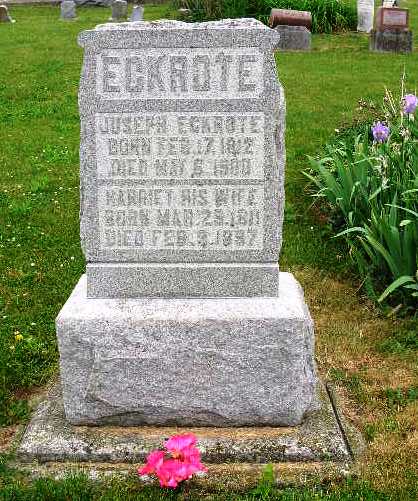 Photo by Jackie SandersIndiana, Death Certificates, 1899-2011Name: Joseph EckroatGender: MaleRace: WhiteAge: 88y, 2m, 19dMarital status: WidowBirth Date: abt 1812Birth Place: PennsylvaniaDeath Date: 6 May 1900Death Place: Geneva, Adams, Indiana, USAFather: Christal Eckroad Mother: unknownInformant: Joseph A Eckroat Burial: May 9, 1900; Greenwood